В соответствии с Федеральным законом от 21.12.2001 № 178-ФЗ «О приватизации государственного и муниципального имущества», пунктом 2.2.2 Положения о приватизации муниципального имущества, утвержденного решением Совета депутатов ЗАТО г. Зеленогорска от 26.10.2017 № 44-248р, Прогнозным планом (программой) приватизации муниципального имущества г. Зеленогорска на 2019 – 2021, утвержденным решением Совета депутатов ЗАТО г. Зеленогорска от 25.10.2018 № 3-7р, учитывая решение комиссии по приватизации муниципального имущества (протокол от 01.02.2019), руководствуясь Уставом города,ПОСТАНОВЛЯЮ:Определить условия приватизации муниципального имущества – здания № 9 (проходная), расположенного по адресу: Российская Федерация, Красноярский край, г. Зеленогорск, ул. Первая Промышленная, д. 9, согласно приложению № 1 к настоящему постановлению.Определить условия приватизации муниципального имущества – нежилого помещения, расположенного по адресу: Российская Федерация, Красноярский край, г. Зеленогорск, ул. Гагарина, д. 23, помещ. 3, согласно приложению № 2 к настоящему постановлению.Определить условия приватизации муниципального имущества – имущественного комплекса «База горюче-смазочных материалов», расположенного   по   адресу:   Российская   Федерация,   Красноярский   край, г. Зеленогорск, в районе ул. Первая Промышленная, д. 5А, согласно приложению № 3 к настоящему постановлению.Определить условия приватизации муниципального имущества – нежилого помещения, расположенного по адресу: Российская Федерация, Красноярский край, г. Зеленогорск, ул. Гагарина, д. 36, помещ. 2, согласно приложению № 4 к настоящему постановлению.Определить условия приватизации муниципального имущества – нежилого помещения, расположенного по адресу: Российская Федерация, Красноярский край, г. Зеленогорск, ул. Гагарина, д. 36, помещ. 3, согласно приложению № 5 к настоящему постановлению.6. Комитету    по    управлению    имуществом    Администрации    ЗАТО г. Зеленогорска организовать продажу муниципального имущества, указанного в пунктах 1 – 5 настоящего постановления.7. Настоящее постановление вступает в силу в день подписания.8. Контроль за выполнением настоящего постановления возложить на первого заместителя Главы ЗАТО г. Зеленогорска по стратегическому планированию, экономическому развитию и финансам.  Глава ЗАТО г. Зеленогорска                                                       М.В. Сперанский  УСЛОВИЯ ПРИВАТИЗАЦИИмуниципального имущества – здания № 9 (проходная), расположенного по адресу: Российская Федерация, Красноярский край, г. Зеленогорск, ул. Первая Промышленная, 91.  Объектом  приватизации  является  недвижимое  имущество  –  здание № 9 (проходная) общей площадью 60,0 кв. м, расположенное по адресу: Российская Федерация, Красноярский край, г. Зеленогорск, ул. Первая Промышленная, д. 9 (далее по тексту – имущество).Обременения имущества отсутствуют.	Имущество является собственностью муниципального образования город Зеленогорск Красноярского края.	Приватизация осуществляется в соответствии с решением Совета депутатов ЗАТО г. Зеленогорска от 25.10.2018 № 3-7р «Об утверждении Прогнозного  плана  (программы)  приватизации  муниципального  имущества г. Зеленогорска на 2019 – 2021».	2. Способ приватизации: продажа на аукционе. Форма подачи предложений о цене: открытая.	3. Начальная цена продажи имущества составляет 442 900 (четыреста сорок две тысячи девятьсот) рублей 00 копеек, в том числе НДС.	4. Величина повышения начальной цены («шаг аукциона»): 20 000 (двадцать тысяч) рублей 00 копеек.		5. Задаток для участия в аукционе устанавливается в размере 20 процентов начальной цены имущества и составляет 88 580 (восемьдесят восемь тысяч пятьсот восемьдесят) рублей 00 копеек.6. Оплата муниципального имущества производится покупателем единовременно не позднее 30 рабочих дней со дня заключения договора купли-продажи муниципального имущества. Приложение № 2к постановлению АдминистрацииЗАТО г. Зеленогорскаот 13.02.2019 № 28-пУСЛОВИЯ ПРИВАТИЗАЦИИмуниципального имущества – нежилого помещения, расположенного по адресу: Российская Федерация, Красноярский край, г. Зеленогорск, ул. Гагарина, д. 23, помещ. 31. Объектом приватизации является недвижимое имущество – нежилое помещение общей площадью 960,2 кв. м на 1 и 2 этажах, расположенное по   адресу:    Российская    Федерация,    Красноярский    край,    г.    Зеленогорск, ул. Гагарина, д. 23, помещ. 3 (далее по тексту – имущество).Обременения имущества отсутствуют.	Имущество является собственностью муниципального образования город Зеленогорск Красноярского края.	Приватизация осуществляется в соответствии с решением Совета депутатов ЗАТО г. Зеленогорска от 25.10.2018 № 3-7р «Об утверждении Прогнозного  плана  (программы)  приватизации  муниципального  имущества г. Зеленогорска на 2019 – 2021».	2. Способ приватизации: продажа на аукционе. Форма подачи предложений о цене: открытая.	3. Начальная цена продажи имущества составляет 6 902 050 (шесть миллионов девятьсот две тысячи пятьдесят) рублей 00 копеек, в том числе НДС.	4. Величина повышения начальной цены («шаг аукциона»): 50 000 (пятьдесят тысяч) рублей 00 копеек.		5. Задаток для участия в аукционе устанавливается в размере 20 процентов начальной цены имущества и составляет 1 380 410 (один миллион триста восемьдесят тысяч четыреста десять) рублей 00 копеек.6. Оплата муниципального имущества производится покупателем единовременно не позднее 30 рабочих дней со дня заключения договора купли-продажи муниципального имущества. Приложение № 3к постановлению АдминистрацииЗАТО г. Зеленогорскаот 13.02.2019 № 28-пУСЛОВИЯ ПРИВАТИЗАЦИИмуниципального имущества – имущественного комплекса«База горюче-смазочных материалов», расположенного по адресу: Российская Федерация, Красноярский край, г. Зеленогорск, в районе ул. Первая Промышленная, д. 5А1. Объектом приватизации является имущественный комплекс «База горюче-смазочных материалов», расположенный по адресу: Российская Федерация, Красноярский край, г. Зеленогорск, в районе ул. Первая Промышленная, д. 5А (далее по тексту – имущество). Обременения имущества отсутствуют.	Имущество является собственностью муниципального образования город Зеленогорск Красноярского края.	Приватизация осуществляется в соответствии с решением Совета депутатов ЗАТО г. Зеленогорска от 25.10.2018 № 3-7р «Об утверждении Прогнозного  плана  (программы)  приватизации  муниципального  имущества г. Зеленогорска на 2019 – 2021».	2. Способ приватизации: продажа на аукционе. Форма подачи предложений о цене: открытая.	3. Начальная цена продажи имущества составляет 8 365 300 (восемь миллионов триста шестьдесят пять тысяч триста) рублей 00 копеек, в том числе НДС.	4. Величина повышения начальной цены («шаг аукциона»): 100 000 (сто тысяч) рублей 00 копеек.		5. Задаток для участия в аукционе устанавливается в размере 20 процентов начальной цены имущества и составляет 1 673 060 (один миллион шестьсот семьдесят три тысячи шестьдесят) рублей 00 копеек.6. Оплата муниципального имущества производится покупателем единовременно не позднее 30 рабочих дней со дня заключения договора купли-продажи муниципального имущества. Приложение № 4к постановлению АдминистрацииЗАТО г. Зеленогорскаот 13.02.2019 № 28-пУСЛОВИЯ ПРИВАТИЗАЦИИмуниципального имущества – нежилого помещения, расположенного по адресу: Российская Федерация, Красноярский край, г. Зеленогорск, ул. Гагарина, д. 36, помещ. 21. Объектом приватизации является недвижимое имущество – нежилое помещение общей площадью 392,6 кв. м на 1 и 2 этажах, расположенное по адресу:    Российская    Федерация,    Красноярский    край,    г.    Зеленогорск, ул. Гагарина, д. 36, помещ. 2 (далее по тексту – имущество).Обременение имущества – безвозмездное пользование сроком по 13.11.2023 года на основании договора безвозмездного пользования муниципальным имуществом, составляющим муниципальную казну города Зеленогорска от 25.10.2018 № 22 б/п, заключенного между Комитетом по управлению имуществом Администрации ЗАТО г. Зеленогорска и Местной общественной организацией помощи бездомным животным «Любимые лапки» г. Зеленогорска.	Имущество является собственностью муниципального образования город Зеленогорск Красноярского края.	Приватизация осуществляется в соответствии с решением Совета депутатов ЗАТО г. Зеленогорска от 25.10.2018 № 3-7р «Об утверждении Прогнозного  плана  (программы)  приватизации  муниципального  имущества г. Зеленогорска на 2019 – 2021».	2. Способ приватизации: продажа на аукционе. Форма подачи предложений о цене: открытая.	3. Начальная цена продажи имущества составляет 3 288 500 (три миллиона двести восемьдесят восемь тысяч пятьсот) рублей 00 копеек, в том числе НДС.	4. Величина повышения начальной цены («шаг аукциона»): 50 000 (пятьдесят тысяч) рублей 00 копеек.		5. Задаток для участия в аукционе устанавливается в размере 20 процентов начальной цены имущества и составляет 657 700 (шестьсот пятьдесят семь тысяч семьсот) рублей 00 копеек.6. Оплата муниципального имущества производится покупателем единовременно не позднее 30 рабочих дней со дня заключения договора купли-продажи муниципального имущества. Приложение № 5к постановлению АдминистрацииЗАТО г. Зеленогорскаот 13.02.2019 № 28-пУСЛОВИЯ ПРИВАТИЗАЦИИмуниципального имущества – нежилого помещения, расположенного по адресу: Российская Федерация, Красноярский край, г. Зеленогорск, ул. Гагарина, д. 36, помещ. 31. Объектом приватизации является недвижимое имущество – нежилое помещение общей площадью 328,6 кв. м на 3 этаже, расположенное по адресу: Российская Федерация, Красноярский край, г. Зеленогорск, ул. Гагарина, д. 36, помещ. 3 (далее по тексту – имущество).Обременения имущества отсутствуют.	Имущество является собственностью муниципального образования город Зеленогорск Красноярского края.	Приватизация осуществляется в соответствии с решением Совета депутатов ЗАТО г. Зеленогорска от 25.10.2018 № 3-7р «Об утверждении Прогнозного   плана  (программы)  приватизации  муниципального  имущества г. Зеленогорска на 2019 – 2021».	2. Способ приватизации: продажа на аукционе. Форма подачи предложений о цене: открытая.	3. Начальная цена продажи имущества составляет 3 046 900 (три миллиона сорок шесть тысяч девятьсот) рублей 00 копеек, в том числе НДС.	4. Величина повышения начальной цены («шаг аукциона»): 50 000 (пятьдесят тысяч) рублей 00 копеек.		5. Задаток для участия в аукционе устанавливается в размере 20 процентов начальной цены имущества и составляет 609 380 (шестьсот девять тысяч триста восемьдесят) рублей 00 копеек.6. Оплата муниципального имущества производится покупателем единовременно не позднее 30 рабочих дней со дня заключения договора купли-продажи муниципального имущества. 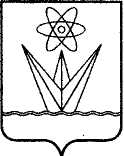 АДМИНИСТРАЦИЯЗАКРЫТОГО АДМИНИСТРАТИВНО – ТЕРРИТОРИАЛЬНОГО ОБРАЗОВАНИЯ  ГОРОДА  ЗЕЛЕНОГОРСКА КРАСНОЯРСКОГО КРАЯП О С Т А Н О В Л Е Н И ЕАДМИНИСТРАЦИЯЗАКРЫТОГО АДМИНИСТРАТИВНО – ТЕРРИТОРИАЛЬНОГО ОБРАЗОВАНИЯ  ГОРОДА  ЗЕЛЕНОГОРСКА КРАСНОЯРСКОГО КРАЯП О С Т А Н О В Л Е Н И ЕАДМИНИСТРАЦИЯЗАКРЫТОГО АДМИНИСТРАТИВНО – ТЕРРИТОРИАЛЬНОГО ОБРАЗОВАНИЯ  ГОРОДА  ЗЕЛЕНОГОРСКА КРАСНОЯРСКОГО КРАЯП О С Т А Н О В Л Е Н И ЕАДМИНИСТРАЦИЯЗАКРЫТОГО АДМИНИСТРАТИВНО – ТЕРРИТОРИАЛЬНОГО ОБРАЗОВАНИЯ  ГОРОДА  ЗЕЛЕНОГОРСКА КРАСНОЯРСКОГО КРАЯП О С Т А Н О В Л Е Н И ЕАДМИНИСТРАЦИЯЗАКРЫТОГО АДМИНИСТРАТИВНО – ТЕРРИТОРИАЛЬНОГО ОБРАЗОВАНИЯ  ГОРОДА  ЗЕЛЕНОГОРСКА КРАСНОЯРСКОГО КРАЯП О С Т А Н О В Л Е Н И Е    13.02.2019    г. Зеленогорск    г. Зеленогорск№         28-пОб условиях приватизации муниципального имуществаОб условиях приватизации муниципального имуществаПриложение № 1к постановлению АдминистрацииЗАТО г. Зеленогорскаот 13.02.2019 № 28-п